Hong Kong Exchanges and Clearing Limited and The Stock Exchange of Hong Kong Limited take no responsibility for the contents of this announcement, make no representation as to its accuracy or completeness and expressly disclaim any liability whatsoever for any loss howsoever arising from or in reliance upon the whole or any part of the contents of this announcement.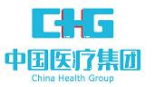 CHINA HEALTH GROUP INC.(中國醫療集團有限公司)(Carrying on business in Hong Kong as “萬全醫療集團”) (Incorporated in the Cayman Islands with limited liability)(Stock Code: 08225)Supplementary Announcement to  the Annual Report for the Year ended 31 December 2022Reference is made to China Health Group Inc. (the “Company”) dated 14 April 2023 in relation to the annual report for the year ended 31 December 2022 (the “Annual Report”). Unless otherwise stated, capitalized terms used by the Company shall have the same meanings as those defined in the Annual Report. The Company is hereby merely providing further information in relation to GEM Rule 18.47 requiring issuers to provide more detailed or additional information.Details of the qualified opinion and their actual or potential impact on the Group’s consolidated financial positionAs set out on pages 48 to 54 under the section headed “Independent auditor’s report” in the Annual Report, during the year ended 31 December 2021, the Group recognised provision for ECL on trade and bills receivables of approximately RMB381,000 (the “Prior Year Provision for ECL”) which did not comply the requirements of Hong Kong Financial Reporting Standard (‘‘HKFRS’’) 9 (Revised) Financial Instrument.During the year ended 31 December 2022, the directors of the Company have performed ECL assessments on the Group’s trade and bills receivables at 31 December 2021 in accordance with the requirements of HKFRS 9. Based on the revised ECL assessments, the Group should make further allowance for credit losses of approximately RMB2,851,000 on its trade and bills receivables for the year ended 31 December 2021. However, such allowance for credit losses has been recognised in the consolidated financial statements for the year ended 31 December 2022. As a consequence, the net carrying value of trade and bills receivables as at 31 December 2021, the profit and total comprehensive income for year ended 31 December 2021, the accumulated profits at 31 December 2021 and the loss and total comprehensive expense for the year ended 31 December 2022 and had been overstated by approximately RMB2,851,000. The auditor therefore qualified the aforesaid opening balances at 31 December 2021 and the allowance for ECL of trade and bills receivables recognised in the profit/loss and total comprehensive income/expenses during the years ended 31 December 2021 and 2022 due to disagreement on the accounting treatment. However, the allowance for ECL of trade and bills receivables at 31 December 2022 was fairly stated.The board of directors’ positionThe board of directors understood the basis for qualification on the allowance for ECL of trade and bills receivables and agreed with the auditor’s qualification on this matter. The auditor is satisfied with the allowance for ECL of trade and bills receivables at 31 December 2022. However, since the audit qualification will have impact on the comparative figures for the year ending 31 December 2023 results of the Company, this qualified opinion is therefore expected to be uplifted in the audit report for the year ending 31 December 2024. Apart from that, the board of directors do not anticipate any other further impact from the matters relating to the audit qualification in future financial years.Audit committee’s viewThe Audit Committee  confirmed that they understood the basis of the qualified opinion. They have also reviewed and agreed with the board of directors’ position as set out above.Shareholders and potential investors should exercise caution when trading in the Company's shares and, if in doubt, seek independent advice from professionals or financial advisors.By order of the BoardChina Health Group Inc. Xia GUOChairmanHong Kong, July 7, 2023As at the date hereof, the Board comprises two executive directors, being Mr. GUO Xia  and Dr. Maria Xue Mei SONG; one non-executive director, being Ms. Zhang LI; and three independent non-executive directors, being Mr. Rui QIU,Dr. Bin Hui NI and Mr. Tong GUO.This announcement, for which the directors of the  Company collectively and individually accept full responsibility, includes particulars given in compliance with the Rules Governing the Listing of Securities on the GEM of The Stock Exchange of Hong Kong Limited for the purpose of giving information with regard to the Company. The directors, having made all reasonable inquiries, confirm that to the best of their knowledge and belief the information contained in this announcement is accurate and complete in all material respects and not misleading or deceptive, and there are no other matters the omission of which would make any statement herein or this announcement misleading.This announcement will remain on the GEM website with the domain name of www.hkgem.com on the “Latest Company Announcements” page for at least 7days from the date of its posting and on the Company’s website at www.chgi.net.